as at 1 December 2020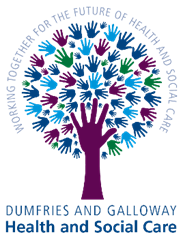 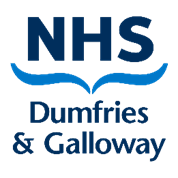 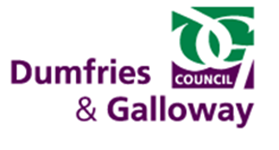 SECTION 1	General InformationSECTION 2	Aims of the function or policySECTION 3	EvidenceSECTION 4	Impact AssessmentSECTION 5	Monitoring and ReviewingSECTION 6 	Quality Assurance and Public Reporting of ResultsSECTION 7	Improving the Impact Assessment processSection 1 : General InformationName of Policy The word policy is used throughout this document for ease but it could also be a strategy, plan, project or budget option (saving, income generation or priority investment)Is this policy (place a cross in the relevant box below)	3.   Date of PolicyLead Service(s) involved in the delivery of this policyWho else is involved in the implementation of this policy? (e.g. other Services or partner agencies)Lead person and Job Title (The lead person should be someone who has a good knowledge of the policy to be assessed and has been trained in the Toolkit)Names, job titles and organisations of those involved in the IA process (The IA should be completed by no fewer than two people. It is good practice to involve stakeholders. Representatives of people experiencing inequality – for example people experiencing poverty should be considered and the relevant Equality and Diversity Group(s) must be involved)Does this change require consideration of the Fairer Scotland Duty?Is the proposal likely to result in the risk of controversy due to the nature of the service, the nature of the staff/ service users affected, complaints or media coverage?Section 2 : Aims of the policyWhat are the main aims of the policy? Please detail.  This should describe the policy and what you are trying to do.Who will be affected by this change? (e.g. Staff, public, service users, carers)Section 3 : EvidenceWhat evidence has or will be used to identify any potential positive or negative impacts? Evidence could be based on a specific geographical area or a community of interest and could include consultations, surveys, focus groups, interviews, pilot projects, user feedback (including complaints made), officer knowledge and experience, equalities monitoring data, academic consultants reports etc. Who has been involved in the policy development so far?  How have staff, service users, the public etc been involved?What research are you using? (Useful statistical information can be found in the Equality Evidence Finder)What data is available locally or nationally to inform the group? (This may be in relation to specific protected characteristic groups that use this service)What feedback is available to inform the IA? e.g. both positive and negative users’ experiences of the policy – surveys, Board or Elected Members enquiries and comments etcSection 4 : Impact AssessmentThis section covers the Protected Characteristics, Human Rights, Health and Wellbeing, Economic & Social Sustainability, Environment and Climate Change. 13	AGEThis refers to children and adults of a particular age or age range.Remember different age groups have different concerns. For example:can all age groups access your service at all available times?advice and information may need to be available in different formats to ensure all age groups can access itwhen considering age/ children remember that some children are more vulnerable or have particular issues that may need additional consideration, for example children in poverty or Looked After Children (LAC)Useful resources: UN Convention on the Rights of the Child  	    Age UK 	Scottish Child Poverty Action Group     Getting It Right For Every ChildHealth & Social Care Strategic Needs AssessmentHow does your policy affect this protected characteristic?14	DISABILITYA person has a disability if they have a physical or mental condition which has a substantial and long-term impact on that person's ability to carry out normal day-to-day activities. For example:How does this policy affect disabled people in Dumfries and Galloway?Is there any reason to believe that disabled people are being, or could be, adversely affected by this policy? Are there any impairment groups who are particularly adversely affected by the policy?Could your policy adversely affect individuals as a result of something arising from their disability?Does your policy ensure that the rights of people with learning disabilities to dignity, equality and non-discrimination are respected and upheld?  Useful resources: Disability Rights 	Equality and Human Rights Commission  	DGVoiceKeys to Life Report- Improving Quality of Life for People with Learning Disabilities           MindHow does your policy affect this protected characteristic?15	SEX (GENDER)This covers biological sex - whether you are a man, a woman or non-binary. Non-binary is used for people who don't identify as male or female; they may identify as both, or something in between, or they may not relate to gender at all. Some prefer to use the pronoun "they" rather than he or she. For example:does the function or policy take account of different roles and responsibilities?  does it wrongly assume, for example, that men have no caring responsibilities?  is the function or policy flexible enough to provide a service that everyone can access?Useful resources: Scottish Women's Convention		Fawcett Society	Engender	Equality and Human Rights	A Voice for MenDGMA International Women’s GroupHow does your policy affect this protected characteristic?16	GENDER REASSIGNMENT (TRANSGENDER IDENTITY)This covers both:Gender reassignment, which is the process of transitioning from one gender to another.  Individuals in this category are often termed transsexual, although this term in rejected by many transgender people, as it could lead to a false understanding of transgender identity being about sexuality.  Gender reassignment does not need to involve any medical supervision or surgical procedures; it could simply involve a permanent change of the social gender role in which the person lives their life, (for example through a permanent change of name and the way they dress); and Other transgender identities - such as polygender, androgyne, intersex and cross-dressing.The terms transgender and trans are both widely used by equality organisations to refer to a diverse range of people who find their gender identity does not fully correspond with the sex they were “assigned” at birth.  Although the term transgender does refer in part to transsexual people (see above), not all transgender people will undergo the process of gender reassignment but may face similar barriers to access.  Does your policy, function or service include people of different gender identities? Will your facilities impede transgender individuals in any way?Useful resources: Equality and Human Rights	Transgender Equality and Rights	  Equality Network	LGBT Youth       LGBT PlusHow does your policy affect this protected characteristic?17	MARRIAGE AND CIVIL PARTNERSHIPThe rights and responsibilities that come with marriage and civil partnership are almost identical.Under the Equality Act 2010 it is unlawful discrimination for people who are married or in a civil partnership to be treated less favourably in employment than people who are not married or in a civil partnership.Equality legislation also protects people in relation to sexual orientation, which means that you cannot be treated less fairly as a same-sex couple than a mixed-sex couple would be treated.Useful resources:Registration – Getting Married or Registering a Civil Partnership in Scotland      Marriage and Civil Partnership in ScotlandHow does your policy affect this protected characteristic?18 	PREGNANCY AND MATERNITYPregnancy is the condition of being pregnant/expecting a baby.  Maternity refers to the period after the birth.  Protection against maternity discrimination covers 26 weeks after giving birth, and this includes treating a person unfavourably because they are breastfeeding. For example:Do you provide facilities for anyone breastfeeding?Does your policy provide flexibility and privacy for those who are pregnant and breastfeeding?Useful resources:     Maternity Pay and Leave       Maternity Leave and Pay - ACASHow does your policy affect this protected characteristic?19	RACEThis refers to a group of people defined by their ethnic or national origins, race and nationality (including citizenship).  All minority race and ethnic groups are covered including, for example, gypsies and travellers and minority groups like African, Caribbean and Asian.Consider the impact your function or policy has on someone from a minority ethnic group.  Remember the impact may differ depending on the gender, disability, faith, sexual orientation or age of the person as different cultures have different views on what is acceptable.  For example:What about language and information?  Is it in the right format?Does your policy appear to be inclusive to all people regardless of their race and background? Useful resources: Equality and Human Rights	BEMIS – Scotland’s Ethnic & Cultural Minority Communities  CEMVO  Dumfries & Galloway Multicultural Association (DGMA)How does your policy affect this protected characteristic?20	RELIGION OR BELIEFReligion is the worship or faith in a God or Gods but belief is wider and includes religious, spiritual and philosophical beliefs.  It also includes lack of belief or no belief in religion (e.g. Atheism).  Generally, a belief should affect your life choices or the way you live for it to be included in the definition. For example: Does the function or policy take into account different festivals, holidays, religious days and traditions?  Will the different faith beliefs impact on, for example, women from that group and exclude or prevent them from using the service?  Useful resources: 	Interfaith Scotland	National Secular Society Dumfries & Galloway Multicultural Association (DGMA)How does your policy affect this protected characteristic?21	SEXUAL ORIENTATIONWhether a person's sexual attraction is towards their own sex, the opposite sex, to both sexes or to an individual regardless of their sex.  This includes people who are heterosexual, lesbian, gay, bisexual or pansexual.  For example:What are the issues for this group in terms of your function or policy?  Are the needs of this group being met?  Useful resources: LGBT Youth    LGBT Plus   Stonewall Scotland    Equality NetworkHow does your policy affect this protected characteristic?22	HUMAN RIGHTSThis is about protecting and promoting individuals’ rights and freedoms in relation the Human Rights Act 1998. The UN Convention on the Rights of the Child has a much broader approach that may be of interest and reference although the focus of the Impact Assessment is the UK legislation, linked below.*Article 1 and 13 of the ECHR to not feature in the Act.  This is because, by creating the Human Rights Act, the UK has fulfilled these rights. For example, Article 1 says that states must secure the rights of the Convention in their own jurisdiction. The Human Rights Act is the main way of doing this for the UK.Article 13 makes sure that if people’s rights are violated they are able to access effective remedy. This means they can take their case to court to seek a judgment. The Human Rights Act is designed to make sure this happens.Please refer to the Impact Assessment Toolkit Guidance for more information.Useful resources: Scottish Human Rights Commission        Equality and Human Rights Commission A Guide to the Human Rights Act for Public Authorities           UN Convention on the Rights of the ChildHow does your policy affect people’s human rights?23	HEALTH & WELLBEING and HEALTH INEQUALITIESThis is about physical and mental health and wellbeing and includes e.g. feelings of safety and security, leisure activity, participation, creativity, affection and developing/achieving your potential. It also covers all aspects of poverty including income and fuel poverty, lack of confidence and self-esteem.  The Fairer Scotland Duty places a requirement on public bodies to actively consider how they can reduce inequalities of outcome in any major decision the make. Think about the determinants of health and the different causes of health inequalities: fundamental causes like macro-economic position, societal values about fairness and equitywider environmental influences like availability of jobs; physical environment e.g. pollution, housing, food production and access to food, learning, availability services, democratic engagementindividual experiences like mental health and wellbeing, family income, home and heating, diet and nutrition, exercise and physical activity, substance use, learning, readiness for school, ability to navigate services, connectedness, community involvement and personal resiliencesocio-economic disadvantage like low income, low wealth, material deprivation and area deprivation Think about the different causes and types of poverty:Will this policy give people and families experiencing poverty the opportunity to make sure that their voice is heard? Will the policy support people experiencing poverty to move from dependence to independence? Will the information and services be easy to access? Will the policy provide services that meet the needs of people experiencing poverty? Useful resources:	Health Services  	Health Inequalities in Scotland 		Joseph Rowntree Foundation Dumfries and Galloway Council Tackling Poverty     Fairer Scotland Duty – Interim Guidance     Health & Social Care Strategic Needs AssessmentHow does your policy impact on health and wellbeing inequalities?24	ECONOMIC AND SOCIAL SUSTAINABILITY This is about pay, employment opportunities, assisting businesses to develop or grow, welfare to work schemes and disadvantaged groups, local self-help schemes, and valuing and supporting voluntary work. It also covers issues around aspects of poverty including individual and community resilience. The Fairer Scotland Duty places a requirement on public bodies to actively consider how they can reduce inequalities of outcome in any major decision they make.  For examplesocial status, employment (paid or unpaid), flexibility and agility in working arrangementsopportunities to expand on learning experiences, encourage investment in skills and trainingopportunities for volunteeringhelping people access advice and support, confidentially and with no stigmaavailability or delivery of services for people living rurallyincrease access to facilities for arts, cultural and leisure pursuitsconnectivity and infrastructure, particularly in rural areas including mains gas, water, transport and broadband connectionsencourage payment of the Living Wage?increase income/reduce expenditure/reduce financial and material deprivationUseful resources: 	Poverty Alliance 	Scottish Living Wage   Dumfries & Galloway Council’s Volunteer StrategyRegional Skills Assessment Dumfries & Galloway Summary Report            Regional Skills Assessment South of Scotland Insight ReportDumfries & Galloway Council Tackling PovertyHow will your policy impact on economic and social sustainability?25	ENVIRONMENTAL SUSTAINABILITY, CLIMATE CHANGE AND ENERGY MANAGEMENTThis is about enhancing the built environment, preserving local heritage, reducing the need to travel by improving or adding to local facilities, conditions for pedestrians and cyclists and promote public transport, living conditions such as housing and green spaces, biodiversity, the amount of emissions, fuel consumption, fuel type, renewable energy technologies. In June 2019 Dumfries and Galloway Council announced a Climate Emergency Declaration and agreed a 12-point plan of commitments. If your policy may lead to a change in levels of emissions, has account been taken of the need to accurately record this data?What is the impact of your policy on infrastructure – housing, roads, and buildings?Does it promote active travel and physical activity?Useful resources:   Sustrans  Scottish Environment Protection Agency – carbon reduction  D&G Carbon Management Plan    D&G Climate Emergency DeclarationHow will your policy affect the environment and carbon usage?  Note: If the effect or possible effect is minimal, no action is required under the requirements of Strategic Environmental Assessment (SEA) but there is a duty under the Environmental Assessment Scotland Act 2005 to notify the SEA authorities.  There are templates available to help this process.  This should be noted on the summary sheet. If there is any likely positive or negative environmental effect, a full SEA may be required. 26	SUMMARY OF IMPACTSummarise your results from impact areas 13 to 25 in the table below: Where there are Positive and No Impact(s) the Policy needs no further IA at this stage.  Where there are Negative Impact(s) please complete section 27. 27	If Negative Impact(s) have been identified choose the most appropriate option below (a, b or c).  Once you have identified your option, record your decision in the table below highlighting the Impact Area and action to be taken.unjustifiable - your policy must be revised and rewritten to remove the negative impact.  This is the concept of 'treat' in risk managementcan be justified without further consultation.  The justification is noted and recorded and the policy is signed off.  This is the concept of 'managed' in risk managementmay or may not be justifiable - the proposed justification for the risk is noted and the policy is then consulted upon at the level that is appropriate.  For instance, an employment policy may require only internal consultation where as a service delivery policy may require partner and external consultation.Once completed transfer the actions to the Summary Sheet for publication.Section 5 : Monitoring And Reviewing28. How will the implementation of the policy be monitored and how will it be used to develop this policy?  (e.g. – customer satisfaction questionnaires, reports to committee, equality monitoring questions)What (if any) environmental data is to be monitored and who is responsible for the collection of this data?When and how is the policy due to be reviewed? (include the month and year when this is planned, and also detail who is responsible.  If there are a significant number of negative impacts, then an earlier date may be appropriate)Section 6 : Quality Assurance and Public Reporting of Results The organisation is required to publish the findings and results of all IAs conducted.  Monitoring of IA returns will be carried out by expert advisors and may result in additional information being required or a revised assessment.The lead person is responsible for collating the key comments and actions.  All members of the group should receive a copy of the final impact assessment.The Impact Assessment information should be reported as part of the approval process for the policy.The lead person is responsible for sending a copy of this completed Impact Assessment Toolkit form to the relevant service for the lead organisation where it will be quality assured and then part or all will be published on the public website.  For Dumfries and Galloway Council this is the Equality & Diversity Officer - email it to impactassessmentscreenings@dumgal.gov.ukFor NHS Dumfries and Galloway email it to dumf-uhb.odl@nhs.net Section 7 : Improving the Impact Assessment ProcessFeedback (optional) – We would encourage you to use the space below to detail any matters arising from the Assessment which will help us improve the process.Please tick ()Please send this form to: Dumfries and Galloway Council, Equality & Diversity Officer: impactassessmentscreenings@dumgal.gov.ukNHS Dumfries and Galloway, Equality and Diversity Lead: dumf-uhb.odl@nhs.net SUMMARY SHEETSUMMARY OF IMPACT ASSESSMENT (IA)Names & Job Titles of those involved in processSummary of IAThe Council is required to publish the findings and results of all IAs conducted.  The publication should include a summary of the following:Summary of actions arising from the Impact AssessmentTransfer details from table at number 26NewReviewedIndicate if the impact is positive or negative or if there is no impactPositive ImpactNo ImpactNegative ImpactCommentsEliminate discrimination, harassment, victimisation or any other prohibited conductAdvance equality of opportunity by having due regard to:removing or minimising disadvantagemeeting the needs of particular groups that are different from the needs of othersencouraging participation in public lifeFoster good relations – tackle prejudice, promote understandingIndicate if the impact is positive or negative or if there is no impactPositive ImpactNo ImpactNegative ImpactCommentsEliminate discrimination, harassment, victimisation or any other prohibited conductAdvance equality of opportunity by having due regard to:removing or minimising disadvantagemeeting the needs of particular groups that are different from the needs of othersencouraging participation in public lifeFoster good relations – tackle prejudice, promote understandingIndicate if the impact is positive or negative or if there is no impactPositive ImpactNo ImpactNegative ImpactCommentsEliminate discrimination, harassment, victimisation or any other prohibited conductAdvance equality of opportunity by having due regard to:removing or minimising disadvantagemeeting the needs of particular groups that are different from the needs of othersencouraging participation in public lifeFoster good relations – tackle prejudice, promote understandingIndicate if the impact is positive or negative or if there is no impactPositive ImpactNo ImpactNegative ImpactCommentsEliminate discrimination, harassment, victimisation or any other prohibited conductAdvance equality of opportunity by having due regard to:removing or minimising disadvantagemeeting the needs of particular groups that are different from the needs of othersencouraging participation in public lifeFoster good relations – tackle prejudice, promote understandingIndicate if the impact is positive or negative or if there is no impactPositive ImpactNo ImpactNegative ImpactCommentsEliminate discrimination, harassment, victimisation or any other prohibited conductAdvance equality of opportunity by having due regard to:removing or minimising disadvantagemeeting the needs of particular groups that are different from the needs of othersencouraging participation in public lifeFoster good relations – tackle prejudice, promote understandingIndicate if the impact is positive or negative or if there is no impactPositive ImpactNo ImpactNegative ImpactCommentsEliminate discrimination, harassment, victimisation or any other prohibited conductAdvance equality of opportunity by having due regard to:removing or minimising disadvantagemeeting the needs of particular groups that are different from the needs of othersencouraging participation in public lifeFoster good relations – tackle prejudice, promote understandingIndicate if the impact is positive or negative or if there is no impactPositive ImpactNo ImpactNegative ImpactCommentsEliminate discrimination, harassment, victimisation or any other prohibited conductAdvance equality of opportunity by having due regard to:removing or minimising disadvantagemeeting the needs of particular groups that are different from the needs of othersencouraging participation in public lifeFoster good relations – tackle prejudice, promote understandingIndicate if the impact is positive or negative or if there is no impactPositive ImpactNo ImpactNegative ImpactCommentsEliminate discrimination, harassment, victimisation or any other prohibited conductAdvance equality of opportunity by having due regard to:removing or minimising disadvantagemeeting the needs of particular groups that are different from the needs of othersencouraging participation in public lifeFoster good relations – tackle prejudice, promote understandingIndicate if the impact is positive or negative or if there is no impactPositive ImpactNo ImpactNegative ImpactCommentsEliminate discrimination, harassment, victimisation or any other prohibited conductAdvance equality of opportunity by having due regard to:removing or minimising disadvantagemeeting the needs of particular groups that are different from the needs of othersencouraging participation in public lifeFoster good relations – tackle prejudice, promote understandingArticle 2Right to Life – protects your life, by law.  The state is required to investigate suspicious deaths and deaths in custodyArticle 3Freedom from torture and inhuman or degrading treatment - you should never be tortured or treated in an inhuman or degrading way, no matter what the situationArticle 4Freedom from slavery and forced labour - you should not be treated like a slave or subjected to forced labourArticle 5Right to liberty and security - you have the right to be free and the state can only imprison you with very good reason – for example, if you are convicted of a crimeArticle 6 and 7Right to a fair trial and no punishment without law - you are innocent until proven guilty. If accused of a crime, you have the right to hear the evidence against you, in a court of lawArticle 8Respect for your private and family life, home and correspondence – you have the right to live your life privately and enjoy family relationships without interference from governmentArticle 9Freedom of thought, belief and religion - you can believe what you like and practise your religion or beliefsArticle 10 Freedom of expression – your right to hold your own opinions and to express them freelyArticle 11Freedom of assembly and association – your right to protest by holding meetings and demonstrations with other peopleArticle 12Right to marry and start a family - you have the right to marry and raise a familyArticle 14Protection from discrimination in respect of these rights and freedoms - everyone’s rights are equal. You should not be treated unfairly – because, for example, of your gender, race, sexuality, religion or ageProtocol 1, Article 1Right to peaceful enjoyment of your property – property can include things such as land, houses, objects you own, shares, licenses, leases, patents, money, pensions and certain types of welfare benefitsProtocol 1, Article 2Right to Education – protects your right to an effective education.  Parents also have a right to ensure that their religious and philosophical beliefs are respected during their children’s educationProtocol 1, Article 3Right to participate in free elections – support your right to free expression by holding free elections at reasonable intervalsProtocol 13, Article 1Abolition of the death penalty - no one shall be condemned to such penalty or executedIndicate if the impact is positive or negative or if there is no impactPositive ImpactNo ImpactNegative ImpactCommentsEliminate discrimination, harassment, victimisation or any other prohibited conductAdvance the aims of the Human Rights ActPrevent breaches of human rightsRespect people’s rightsFoster good relations – tackle prejudice, promote understandingIndicate if the impact is positive or negative or if there is no impactPositive ImpactNo ImpactNegative ImpactCommentsEliminate inequalities and increase access to opportunities for improving health and wellbeingAdvance opportunities for increasing health and wellbeing across the whole populationFoster good practice for population wide health and wellbeing Indicate if the impact is positive or negative or if there is no impactPositive ImpactNo ImpactNegative ImpactCommentsEliminate disadvantage or inequalityAdvance opportunities for individualsFoster good relations and sustainability of communitiesIndicate if the impact is positive or negative or if there is no impactPositive ImpactNo ImpactNegative ImpactCommentsEliminate bad practice particularly in waste and carbon usageAdvance good practice, particularly the use of innovative technologyFoster a culture of personal responsibilityImpact AreaPositive ImpactNo ImpactNegative ImpactAgeDisabilitySexGender reassignment and TransgenderMarriage and Civil PartnershipPregnancy and MaternityRaceReligion or beliefSexual orientationHuman RightsHealth & Wellbeing & Health InequalitiesEconomic & Social SustainabilityEnvironmental Sustainability, Climate Change and Energy ManagementTotal Positive Impacts = Total No Impacts =Total Negative Impacts = Impact AreaOption(a), (b) or (c)Explanation and action to be takenPlease score from 1 to 6 where 1 is low and 6 is high1234561	How well did this toolkit help you understand the IA process?2	Did the toolkit assist you in improving your policy?3	Was the language and format easy to follow?4	Any other commentsPolicyDate of IALead serviceContact person for processResearch and data (section 3)What was used to assess the impact of the policy and a summary of the findings?  Who was involved and consulted during the assessment stage?  What were the findings from the consultation and how was this information used to develop the policy?Impact Assessment (section 4)From the summary table at number 25 list the impacts.Positive Impact(s) – No Impact(s) Negative Impact(s) – Monitoring and review (section 5)How is the policy to be monitored - how often and by whom?ActionsResponsibilityTimescale